TitrationA lab process in which a known concentration of an acid or base is used to determine the unknown concentration of another acid or base solution.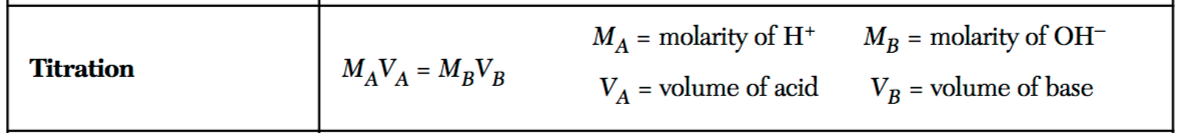 sometimes this equation is written as(#H+)MAVA = (#OH-) MBVBWhen 50 ml of an HNO3 solution is exactly neutralized by 150 ml of a 0.5M solution of KOH, what is the concentration of HNO3?Ma= ?			MB=0.5MVa=50ml 			VB=150mlMa(50ml) = (0.5M)(150 ml)Ma=1.5M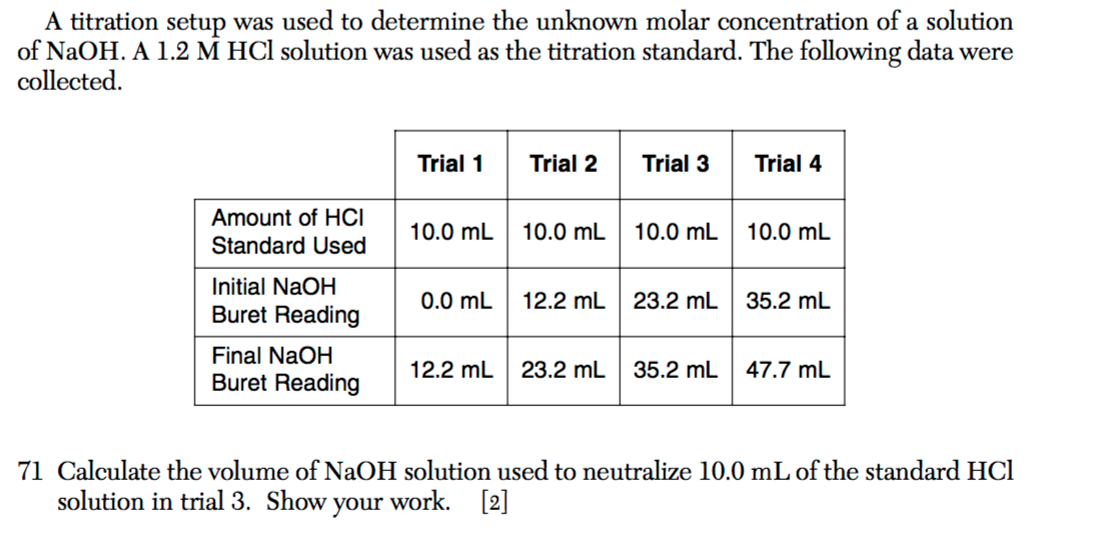 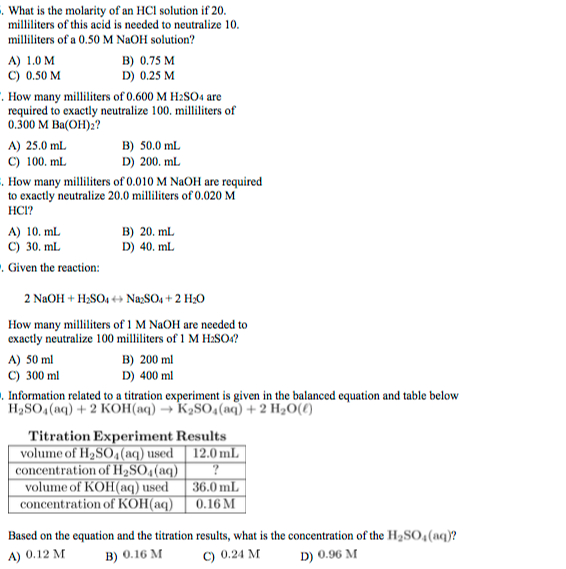 